長 野 県 中 南 信自慢の逸品 発掘・売込逆商談会開催日　2020年1月22日(水)10時～15時（予定）開催場所 長野県松本合同庁舎　講堂　　　　　　　　　　　　（JR松本駅よりタクシーで7分／長野自動車道松本ICより2分、無料駐車場あり）主催　松本商工会議所　大町商工会議所　塩尻商工会議所　岡谷商工会議所　下諏訪商工会議所　諏訪商工会議所　茅野商工会議所　駒ケ根商工会議所　伊那商工会議所　飯田商工会議所　松本市波田商工会　　安曇野市商工会　上松町商工会　大桑村商工会　南木曽商工会　木曽町商工会　木祖村商工会共催　長野県松本・北アルプス・諏訪・木曽・上伊那・南信州　各地域振興局　長野県中小企業振興センター　長野県商工会連合会中信経営支援センター後援　松本・諏訪・飯田・アルプス中央　各信用金庫 松本観光名産品協会  （一財）松本ものづくり産業支援センター　　　　　　　　　　　　　　　　　　　　　（以上予定）長野県中南信「自慢の逸品発掘・売込逆商談会」参加申込書（買い手企業）１．事業所概要　　　　　　　　　　　　　　　　　　　　　　【締切り：令和元年10月31日】２．お探しの商品、取引条件等について（売り手企業とのマッチングに関する情報を、公表できる範囲でなるべく具体的にご記入下さい）３．その他・当日の運営などの詳細については、別途ご案内致します。・商談会に係わる参加料は無料です。（誠に恐縮ですが交通費等は各社でご負担ください）・ご記入の情報は、今回並びに今後の商談会の運営やご案内を目的に使用いたします。お申込書に記載の参加企業名やマッチング情報はホームページなどで公表させていただく場合があります。（受付機関記入欄）○本商談会は、新たな商品発掘を希望する「買い手企業」（百貨店、スーパー、飲食、通販、ホテル・旅館など）と、自慢の逸品の販路拡大を目指す「売り手企業」（食品製造業者）とのビジネスマッチング（販路拡大）を目的に、第7回目の開催を迎えます。○買い手企業２５社程度、売り手企業70社以上を募集し参加の予定です。特徴１売込型商談会（１回１５分の順番制）買い手企業のブースに、売り手企業が訪問する売込（提案）型の商談会。長野県中南信を中心に、地域の歴史や伝統を背景とした、特徴のある商品をご提案致します。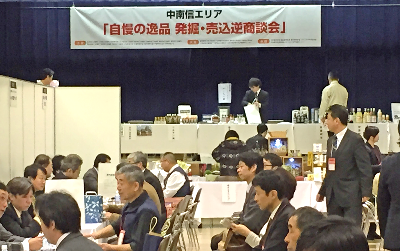 特徴２商品展示会（同時開催、試食あり）参加する売り手企業による商品展示会を時間内に開催、特徴のある商品を実際に見て、試食していただくことができます。（参加は任意）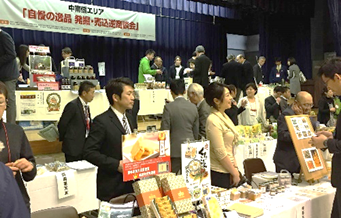 特徴３ＦＣＰ商談会シートの作成自社商品の特徴をＰＲする「ＦＣＰ商談会シート」を作成し、限られた時間を有効に使った提案をします。作成は、最寄りの支援機関がサポートし、商品ガイド集として、事前に買い手企業に配布されます。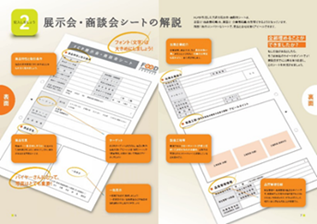 お問合せ松本商工会議所　中小企業振興部　TEL0263-32-5350 　FAX 0263-32-1482　　　　　　　　　　　　　　  e-mail:soudan@mcci.or.jp開催情報はホームページをご覧ください。https://www.mcci.jp　（松本商工会議所HP）FAX：0263-32-1482（松本商工会議所・中小企業振興部行）FAX：0263-32-1482（松本商工会議所・中小企業振興部行）事業所名住　　所〒　　　　－〒　　　　－〒　　　　－電話番号（　　　）　　　－ＦＡＸ（　　　）　　　－ご担当者連 絡 先（部署）（部署）（部署）ご担当者連 絡 先（氏名）（氏名）（氏名）ご担当者連 絡 先（E-mail）（E-mail）（E-mail）参加予定者数　　名（原則１ブース：長机・白布・１～３席のパネルブースをご用意致します）　　名（原則１ブース：長机・白布・１～３席のパネルブースをご用意致します）　　名（原則１ブース：長机・白布・１～３席のパネルブースをご用意致します）希望する仕入分野・仕入品目（項目に○、具体的にお教えください）加工食品（具体的）希望する仕入分野・仕入品目（項目に○、具体的にお教えください）日配品希望する仕入分野・仕入品目（項目に○、具体的にお教えください）食品土産品希望する仕入分野・仕入品目（項目に○、具体的にお教えください）飲料・酒類その他事前に伝えておきたい内容など受付機関名：担当者（連絡先）：